Georgia Gwinnett College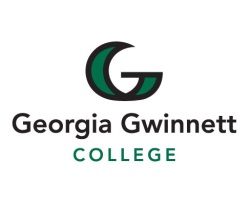 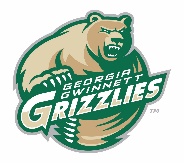 Office of Admissions | Building D | 1000 University Center Lane | Suwanee, Georgia 30043 | Phone: (678) 407-5313First Year Admission Requirements and Information:Undergraduate Fields of Study (Some fields may have various concentration opportunities):      To explore all degree programs   visit:  www.ggc.edu/degrees. Bachelor of Science in BiologyBiochemistryCell Biology and BiotechnologyGeneral BiologyBiology Teaching CertificationBachelor of Business AdministrationAccountingEconomicsFinanceInternational BusinessManagementManagement Information SystemsMarketingSupply Chain ManagementBachelor of Science in ChemistryGeneral ChemistryProfessional ChemistryChemistry Teacher CertificationBachelors in Cinema & Media Arts productionDesign and productionEntertainment industries studiesWriting for stage and screenNexus degree in professional sound design for film and television (pending SACSCOC approval)Bachelor of Science in Criminal Justice/CriminologyBachelor of Science EducationElementary EducationMiddle Grades EducationSpecial EducationBachelor Arts in English	English Interdisciplinary StudiesEnglish Language and LiteratureEnglish Writing and RhetoricEnglish Teacher CertificationBachelor of Science in Environmental ScienceNatural ScienceSocial ScienceBachelor of Science in Exercise ScienceClinicalWellness PromotionBachelor of Science in Health ScienceChoose from two concentrations to earn a BS in Health ScienceBachelor of Arts in HistoryInterdisciplinary/thematic historyU. S. HistoryWestern CivilizationWorld HistoryHistory Teacher CertificationBachelor of Science in Human Development and Aging ServicesBachelor of Science in Information TechnologyData Science and AnalyticsDigital media/Enterprise SystemsSoftware DevelopmentSystems and SecurityBachelor of Science in MathematicsApplied MathematicsPure MathematicsMath Teacher CertificationBachelor of Science in NursingBachelor of Arts in Political ScienceAmerican GovernmentComparative PoliticsGeneral Political ScienceInternational RelationsLegal StudiesPolitical Science Teacher CertificationBachelor of Science in PsychologyClinical/Personality PsychologyCognitive/Neuroscience PsychologyDevelopmental/Education PsychologySocial/Applied PsychologyGGC offers several Minors:  African American Studies, Biology, Business Administration, Chemistry, Criminal justice/criminology, English, Film, Geography, History, Information technology, Mathematics, political Science, Religious Studies, Sociology, Certificates:  Latin American Studies                                                                               Certifications:  Global Studies, Paralegal, Teacher Certification offered in these disciplines..For more information, visit www.ggc.edu/admissions. Key:     *Statement taken directly from www.ggc.edu/admissions.____________________________________________________________________________________________________________________________Precautionary Statement:  Though the Grayson High School College and Career Center aims to provide accurate and up to date college admissions information, we understand that the presented numerical figures and guidance statements obtained from college and universities and other unaffiliated resources are subject to change, and are solely a reflection of past admittance.  Therefore, we strongly encourage you to take a proactive approach to your academic future by conducting further personal research in determining your next step.		(Revised 8-18-20) GPA*Minimum: 2.0 (Core Academic)*Average based on 2019-2020 Admissions:
25th percentile: 2.0 – 2.4950th percentile: 2.50 – 2.9975th percentile: 3.25                                                                                              Honors Program GPA: 3.5*Minimum: 2.0 (Core Academic)*Average based on 2019-2020 Admissions:
25th percentile: 2.0 – 2.4950th percentile: 2.50 – 2.9975th percentile: 3.25                                                                                              Honors Program GPA: 3.5*Minimum: 2.0 (Core Academic)*Average based on 2019-2020 Admissions:
25th percentile: 2.0 – 2.4950th percentile: 2.50 – 2.9975th percentile: 3.25                                                                                              Honors Program GPA: 3.5ACT & SATACT*Minimum English: 17*Minimum Math: 17SATEvidence Based Reading and Writing:  480  Math: 440SATEvidence Based Reading and Writing:  480  Math: 440*Accuplacer scores (formerly compass): can also be used in lieu of SAT/ACT and for course placement.  *Quantitative Reasoning Algebra and Statistics:  212*Reading Comprehension: 216*Writeplacer: 3                                                                          (Register for the accuplacer test at http: www.ggc.edu/accuplacer.)*Accuplacer scores (formerly compass): can also be used in lieu of SAT/ACT and for course placement.  *Quantitative Reasoning Algebra and Statistics:  212*Reading Comprehension: 216*Writeplacer: 3                                                                          (Register for the accuplacer test at http: www.ggc.edu/accuplacer.)*Accuplacer scores (formerly compass): can also be used in lieu of SAT/ACT and for course placement.  *Quantitative Reasoning Algebra and Statistics:  212*Reading Comprehension: 216*Writeplacer: 3                                                                          (Register for the accuplacer test at http: www.ggc.edu/accuplacer.)*Accuplacer scores (formerly compass): can also be used in lieu of SAT/ACT and for course placement.  *Quantitative Reasoning Algebra and Statistics:  212*Reading Comprehension: 216*Writeplacer: 3                                                                          (Register for the accuplacer test at http: www.ggc.edu/accuplacer.)# of Applicants*6,802*6,802*6,802# Admitted*6,120*6,120*6,120#Freshman Enrolled*2,332*2,332*2,332Acceptance Rate*90%	*90%	*90%	Average Yearly Cost of Attendance (COA)This is a 2020-2021 COA table for First-Year Undergraduate and assumes full-time enrollment (at least 12 course credits in a given semester)